Western Australia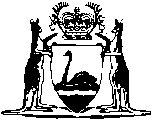 Coal Mine Workers (Pensions) Act 1943		This Act was repealed by the Coal Industry Superannuation Act 1989 s. 34 (No. 28 of 1989) as at 1 Jul 1990.		There are no Word versions of this Act, only PDFs in the Reprinted Acts database are available.